MORTALIDAD INTRAHOSPITALARIAAÑO: 2022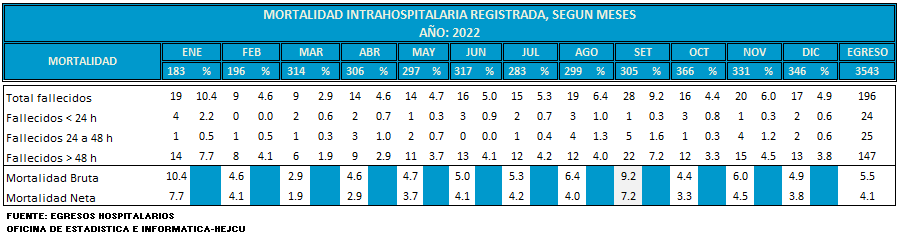 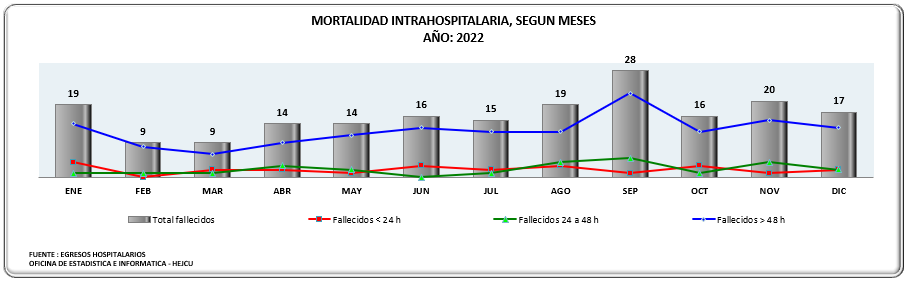 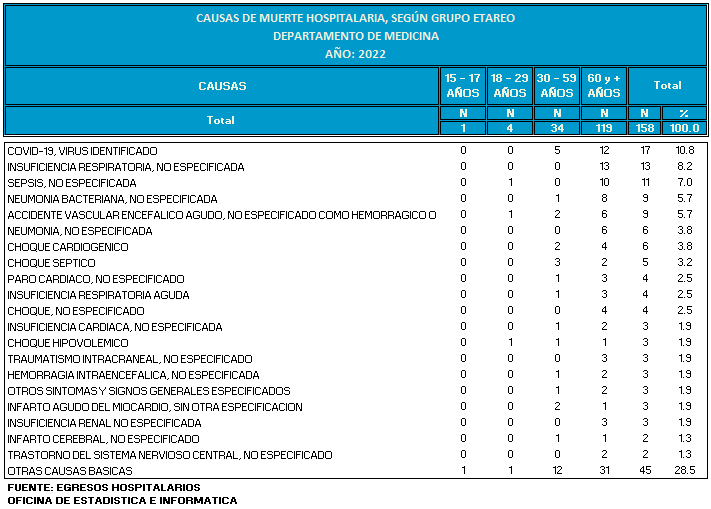 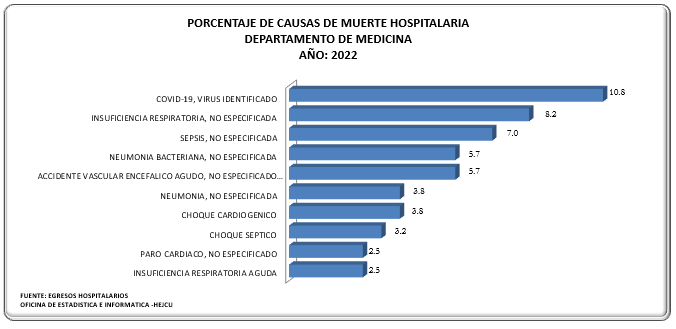 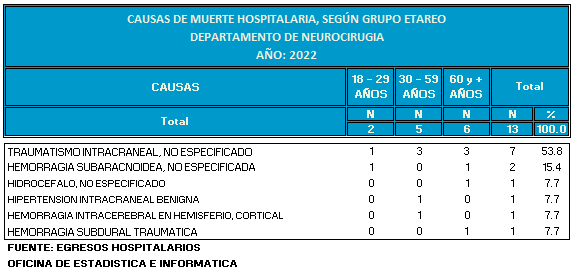 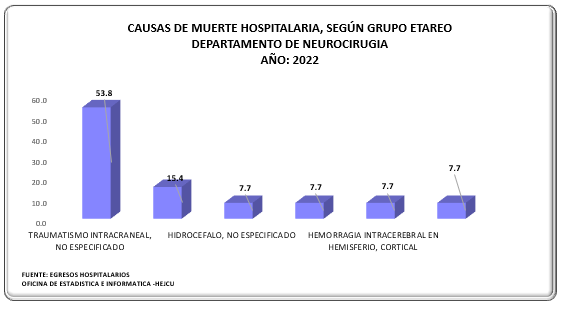 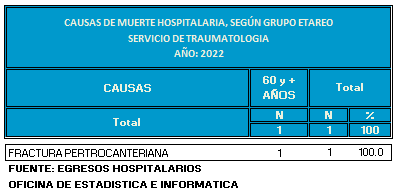 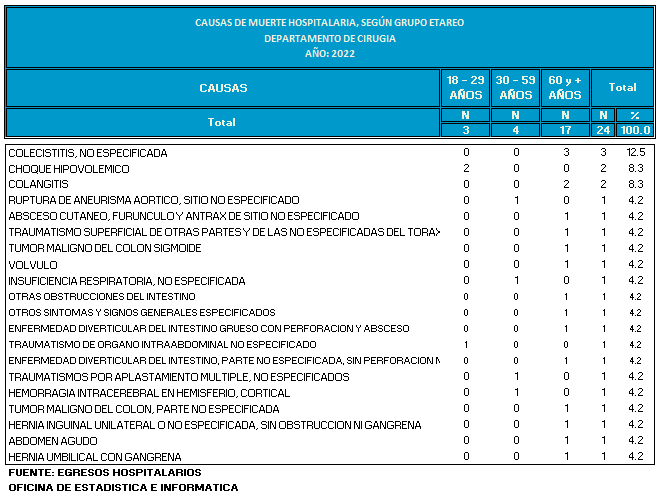 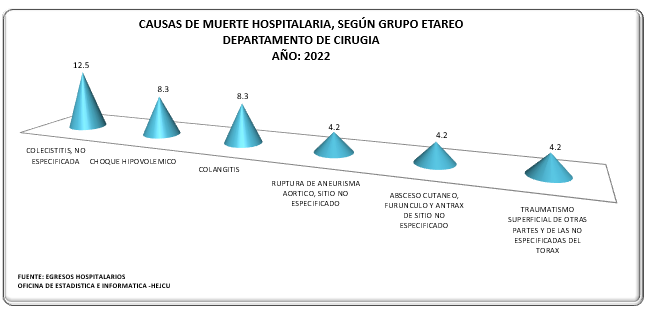 